Załącznik Nr 10 do SWZ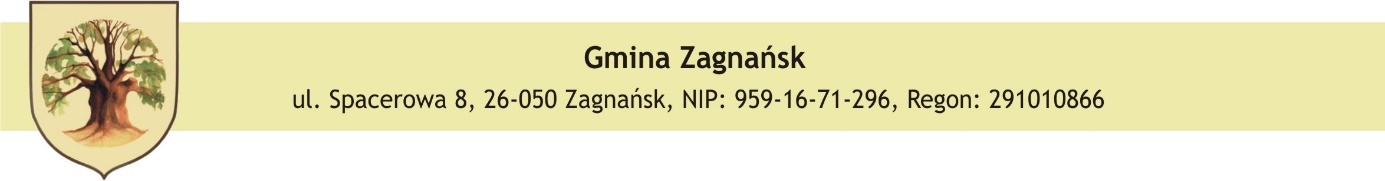 Przedmiot zamówieniadla zadania pn.: „Budowa drogi gminnej w miejscowości Jaworze, gmina Zagnańsk”. Przedmiot zamówienia obejmuje: „Budowa drogi gminnej w miejscowości Jaworze, gmina Zagnańsk”. Zakres zamówienia obejmuje:Budowę drogi gminnej o nawierzchni bitumicznej  długości 212,80 m, szerokości 5,0 m 
z chodnikiem dla pieszych z kostki brukowej w kolorze czerwonym, szerokości 1,8 m. Odwodnienie powierzchniowe ściekiem  przykrawężnikowym do  projektowanych studzienek  ściekowych i studni  rewizyjnej w  obrębie skrzyżowania z  drogą powiatową. Wspólny Słownik Zamówień (CPV);Główny  przedmiot: – 45233120-6    Roboty  w zakresie  budowy dróg,45110000 – 1    Roboty w zakresie  burzenia i rozbiórki obiektów budowlanych: roboty ziemne,45233252 – 0    Roboty w zakresie nawierzchni ulic,45233253 – 7    Roboty w zakresie nawierzchni dróg dla pieszych,45233290 – 8    Oznakowanie  poziome i pionowe,3. Przedmiot umowy obejmuje w szczególności:1) wykonanie   wszystkich  niezbędnych  robót związanych z budową drogi o nawierzchni bitumicznej zakresie  i granicach określonych  dokumentacją budowlaną   skład której  wchodzą m.in.:roboty przygotowawcze,niezbędna wycinka w przypadku kolidujących  drzew i krzewów,roboty rozbiórkowe    kolidujących z inwestycją obiektów oraz nawierzchni,roboty  ziemne – niwelacja terenu, wykopy,wykonanie chodnika z kostki brukowej w kolorze czerwonym,wykonanie zjazdów z kostki brukowej w kolorze szarym do każdej nieruchomości zabudowaneji niezabudowanej zlokalizowanej w pasie  drogi ujętej do budowy. Zjazdy na drogi wewnętrzne o nawierzchni bitumicznej (asfalt).wprowadzenie  stałej organizacji ruchu po uprzednim opracowaniu i zatwierdzeniu Projektu  Stałej  Organizacji  Ruchu  w Starostwie Powiatowym w Kielcach  wyregulowanie  wysokościowo („w górę”) włazy żeliwne na studniach rewizyjnych kanalizacji  sanitarnej oraz skrzynki  uliczne na  zasuwach wodociągowych a w przypadku zniszczenia   lub uszkodzenia  ich wymiana.dostawa i montaż tablic drogowskazowych, urządzeń bezpieczeństwa  ruchu drogowego itp.,dostawa i montaż tablicy informacyjnej w  miejscu wskazanym przez Zamawiającego. Treść   napisu  w  uzgodnieniu z Zamawiającym. przebudowanie kolidującej sieci  i urządzeń  infrastruktury  technicznej w przypadku kolizji z budową drogi po uprzednim załatwieniu wszystkich czynności formalno- prawnych  niezbędnych  do jej przebudowy, roboty wykończeniowe,wykonawca na własny  koszt zapewnia  niezbędne  media  do realizacji  przedmiotu zamówienia.zabezpieczenie placu budowy na czas realizacji inwestycji wraz z kosztami poniesionymi w przypadku zajścia takiej sytuacji. inne  roboty ujęte w przedmiarach robót lub  opisane w projekcie budowlanym,orazwszelkie inne, nie wymienione powyższe roboty i prace  niezbędne  do osiągnięcia  zamierzonego projektem budowlanym celu oraz  dla  uzyskania  zakładanego  rezultatu  technicznego, funkcjonalnego i użytkowego.2)  roboty ujęte w przedmiarach robót, w ilościach rzeczywistych przekraczających ilości założone przedmiarami robót- są  robotami  mieszczącymi się w przedmiocie  zamówienia podstawowego i nie  wykraczającymi poza określenie  przedmiotu zamówienia -  o ile ich wykonanie  niezbędne jest dla osiągnięcia zamierzonego  dokumentacją projektową celu (rezultatu);3)  za roboty nie wykraczające poza  określenie  przedmiotu zamówienia uznaje się również roboty wykonywane w sposób zamienny – pod  względem  technologii, zastosowanych materiałów lub urządzeń – od  sposobu określonego w dokumentacji projektowo – kosztorysowej,  których zasadność  wykonania w sposób zamienny  wyniknie w trakcie realizacji zamówienia na  skutek zdiagnozowanych odmiennych  uwarunkowań techniczno- konstrukcyjnych dla  Zamawiającego przesłanek, takich jak: polepszenie parametrów  techniczno-jakościowo-funkcjonalnych, obniżenie kosztów eksploatacyjnych, obniżenie kosztów  eksploatacyjnych lub innych uwarunkowań racjonalnego stosowania zasad sztuki budowlanej – pod  warunkiem, że realizacja  robót  zamiennych nie ma  na celu  naruszenia zasad uczciwej konkurencji i równego traktowania;4)  wszystkie roboty nie przewidziane  w cenie oferty (a  w tym nie ujęte w przedmiarach robót) niezbędne do wykonania zamówienia, nie wykraczające poza określenie przedmiotu zamówienia  są objęte  przedmiotem zamówienia, a ich wykonanie odbywa się w ramach  zamówienia  podstawowego ( w ramach umowy podstawowej);4. Wykonawca zobowiązany będzie do realizacji następujących działań:a) wykonanie pełnego zakresu prac, b) wykonanie zadania zgodnie  z obowiązującymi normami i przepisami prawa,4.1. Po zakończeniu zadania Wykonawca zobowiązany jest do  przedłożenia dokumentacji powykonawczej, inwentaryzacji powykonawczej, kosztorysu powykonawczego wraz z rozliczeniem  rzeczowo - finansowym (zestawienie).Szczegółowy  opis  przedmiotu  zamówienia określony jest przez  projekt budowlany,  specyfikacje techniczną (ST), przedmiar robót oraz pozostałe  materiały przetargowe.Uwaga: 1) Materiały  użyte do budowy winny  posiadać  odpowiednie  atesty techniczne, zgodne 
   z odpowiednimi normami budowlanymi. Zastosowane materiały wyłącznie w I klasie  
   jakości  gatunkowej.2) Roboty budowlane i rzemieślnicze należy  wykonać zgodnie z obowiązującymi przepisami 
   i normami.3) Przy doborze materiałów opisanych w dokumentacji technicznej, Specyfikacji Technicznej 
   Wykonania i Odbioru Robót oraz  Specyfikacji Istotnych Warunków  Zamówienia, należy  
   posługiwać się parametrami technicznymi – Zamawiający dopuszcza  zastosowanie innych 
   produktów niż podane w dokumentacji pod warunkiem, że będą one o parametrach 
   równoważnych lub nie  gorszych niż  przyjęto w w/w dokumentach. W takiej sytuacji 
   Zamawiający wymaga złożenia stosownych dokumentów uwiarygodniających 
   przedmiotowe parametry techniczne.4) Wszelkie prace budowlane należy wykonywać zgodnie z dokumentacją  projektową, 
    Niejasności powstałe w trakcie prac budowlanych  należy konsultować  z autorem projektu.5) Dopuszcza się zastosowania materiałów zamiennych o nie gorszych parametrach
    i właściwościach, po wcześniejszym uzgodnieniu tego faktu z autorem opracowania 
    i inwestorem.6) Prowadzenie robót zgodnie z przepisami bhp pod  nadzorem osób posiadających     odpowiednie uprawnienia do wykonywania  i nadzorowania  przedmiotowych prac  
    budowlanych. Użyte  materiały  powinny posiadać  atesty ITB oraz spełniać wymagania  
    polskich  norm budowlanych, oraz posiadać  odpowiednie aprobaty techniczne. 4.2 Wymagania osób:kierownik budowy  branży  drogowej,kierownik robót branży sanitarnej bez ograniczeń,4.3. Wykonawca wykaże  się  realizacją budowy, przebudowy, rozbudowy drogi wraz z robotami towarzyszącymi jednego zadania o wartości  nie mniejszej  niż 800 000,00 zł. wykonanych w  przeciągu ostatnich 3 lat od ogłoszenia przetargu .5.	Termin wykonania zamówieniaTermin rozpoczęcia robót od dnia podpisania umowy,Termin wykonania całego przedmiotu zamówieni - 15 miesięcy licząc od dnia podpisania umowy.  6. Płatność:Zamawiający ustala dokonanie płatności dla Wykonawcy za wykonanie przedmiotu zamówienia na podstawie faktur częściowych i końcowej: W 2024 roku:jednej faktury częściowej zgodnie z przedłożonym do umowy zatwierdzonym harmonogramem  rzeczowo – finansowym na łączną kwotę do 100 000,00 zł. brutto.Płatność w terminie 30 dni od daty  wpływu faktury do Zamawiającego. Podstawą wystawienia faktury  częściowej  będzie  protokół  odbioru częściowego podpisany przez strony; W 2025 roku  pozostała kwota wynikająca z kontraktu:zostanie uregulowana  po przedłożeniu  dwóch faktur częściowych i  końcowej zgodnie z harmonogramem rzeczowo – finansowym. Faktura końcowa  nie może  wynosić więcej niż 50%  wynagrodzenia  należnego wykonawcy.b)  podstawą do wystawienia faktur częściowych  będzie protokół odbioru częściowego
      podpisany przez strony. Faktura końcowa zostanie wystawiona po zakończeniu  całości
      przedmiotu zamówienia  i jego protokolarnym odbiorze przez Zamawiającego.7. Przewidzieć  zmianę umowy bez  przeprowadzenia nowego postepowania o udzielenie  
  zamówienia w formie  aneksu do umowy. Zmiany  umowy  mogą nastąpić  na
  podstawie okoliczności o których mowa w art. 455 Pzp, a w szczególności:1) działania tzw. siły wyższej, rozumianej przez strony jako każda okoliczność, niezależna od  
     woli stron, uniemożliwiająca wykonywanie zobowiązań umownych, której skutków nie  
     można uniknąć, względnie przewidzieć lub były nieuniknione (np. ograniczenia
     zastosowane przez rząd, powódź, pożar, huragan, nawałnica, ulewne deszcze i inne klęski 
     żywiołowe), o czas  tego opóźnienia; 2) zmiany będące następstwem działania organów administracji, w szczególności:   
     przekroczenie zakreślonych przez prawo terminów wydawania przez  organy  
     administracji decyzji, zezwoleń, uzgodnień itp.;  zmiany  wydanych wcześniej przez      organy  administracji  decyzji, zezwoleń, uzgodnień itp.; odmowa  wydania przez  organy administracji wymaganych decyzji, zezwoleń, uzgodnień itp.;3) inne przyczyny niezależne od Zamawiającego oraz Wykonawcy skutkujące  niemożliwością prowadzenia  prac, w szczególności takie jak: brak możliwości dojazdu oraz transportu materiałów na teren robót spowodowany awariami, remontami i przebudowami dróg, ciągów komunikacyjnych, niekorzystnymi warunkami  atmosferycznymi, itp.;4) z powodu wystąpienia dodatkowych robót  budowlanych a niemożliwych do przewidzenia 
    oraz robót zamiennych,5) zmiany wymagań związanych ze zmianą lub  wydaniem nowego pozwolenia na budowę 
    (w przypadku wystąpienia) lub zgłoszenia (w przypadku wystąpienia) dla  realizowanego 
    zamówienia, wynikających z konieczności wykonania robót zamiennych
niewykraczających poza zakres przedmiotu zamówienia, a koniecznych dla wykonania
    całości robót i uzyskania założonego efektu użytkowego,6) zmiany przepisów, które skutkują zmianą pozwolenia na budowę lub zgłoszenia wydanego  
    dla  realizowanego zamówienia – w przypadku wystąpienia;7) w następstwie okoliczności, których  nie można  było  przewidzieć w chwili zawarcia 
    umowy niezależnych od zamawiającego i Wykonawcy, skutkujących niemożliwością
    prowadzenia  robót.Przygotowała. J .Bazan 	